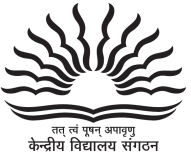 KENDRIYA VIDYALAYA HASIMARAAir Force Station, Hasimara, Alipurduar (W B)-735215Website: https://hasimara.kvs.ac.inPhone: 03566-255001, Email:principalhasimara@gmail.comWALK-IN-INTERVIEWA walk-in-interview will be held at Kendriya Vidyalaya Hasimara on 31.07.2023 in order to prepare a panel of Balvatika Teacher for appointment on contractual basis in the academic year 2023-24.Candidates should report for the interview at 9.00 AM sharp along with original and one set of self-attested documents/testimonials. 		                                                                                                               Principal Post QualificationBalvatika Teacher(i) Senior Secondary class (Class XII or its equivalent) from a recognized Board with at least 50% marksand(ii) Diploma in nursery Teacher education / Pre-school Education/ Early Childhood Education Programme (D.E.C.Ed) of duration of not less than two years or B.Ed( Nursery) from NCTE recognized institutions.